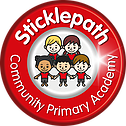 Note of InterestChild’s DetailsParent/Carer DetailsSessions Interested in Booking   			Start Date:Does the child have a sibling already in school Yes / No (delete)Name of sibling……………………………………………………………Are you eligible for 2 year old funding Yes / No (delete)Has your child had their 2 year check   Yes / No (delete)Do you have any concerns about your child’s development - If yes please give details below:-Signed Parent/Carer……………………………………………..Date……………………………….Child’s Name:Child’s Name:Date of Birth:Male   Female Name:Name:Delete as appropriate Mrs/Miss/Ms/MrAddress:Postcode:Address:Postcode:Address:Postcode:Address:Postcode:Telephone Number:Email Address:Time9.00 – 12.0012.00 – 15.00Day3 hourMorning session3 hourAfternoon sessionMondayTuesdayWednesdayThursdayFriday